Riješi nastavni listić.Oboji crtež ribe na način:Trup oboji u žuto.Glavu oboji u zeleno.Udove oboji u žuto.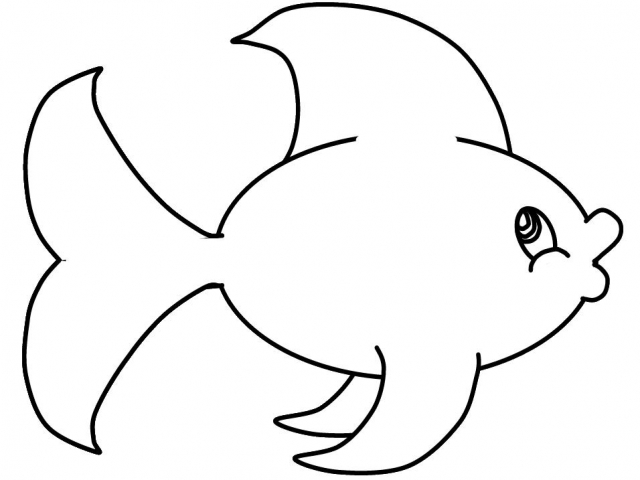 Zaokruži točan odgovor.Udovi ribe zovu se:nogeperajekrilZaokruži životinje koje se kreću nogama. RIBA                                  PAS                             SLAVUJ               MEDVJED    SLON                                             CRNI KOS                         SVINJA                                     Svrstaj životinje u tablicu s obzirom na hranu koju jedu.LISICA                                 ZEC                                                MEDVJED     MIŠ                                    ŽIRAFA                                          KROKODIL                Dopuni rečenicu.Instinkt za razmnožavanje uključuje traženje __________________  i brigu za ______________________.BILJOŽDERMESOŽDERSVEŽDER